附件1：南京医科大学学籍异动申请教务处：姓名：           学号：         学院：                 年级：        专业：             联系方式：              因个人原因自主申请办理下列学籍异动手续：休学      保留学籍       复学      留级降级      延期毕业       退学      更名具体原因如下（其他材料另行上传）：学生签名：年   月   日家长知情同意本人系      同学（父  母 其他        ），对该同学办理          学籍异动情况知悉并同意办理。                          家长签名：                      家长联系方式：  年   月   日附件2：学籍异动在线操作步骤流程图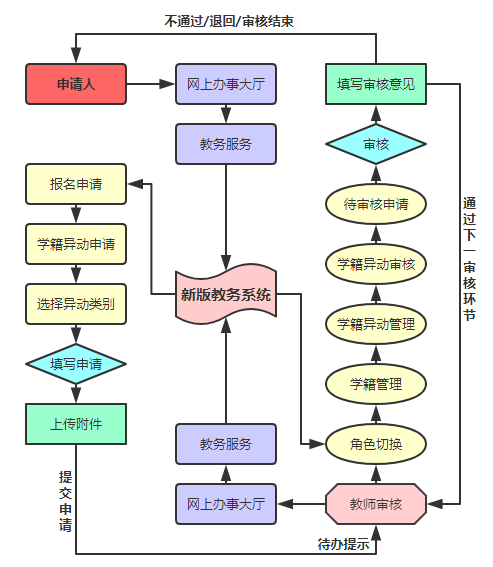 附件3：学籍异动在线办理审批人员信息登记表学院/部门姓名职务工号联系方式